Документ предоставлен КонсультантПлюс
www.consultant.ruПРОИЗВОДСТВЕННЫЙ КАЛЕНДАРЬ НА 2024 ГОД(для пятидневной рабочей недели)<*> Предпраздничные дни, в которые продолжительность работы сокращается на один час.Количество дней (календарных/рабочих/выходныхи праздничных) и нормы рабочего времени в 2024 годуКОММЕНТАРИЙк производственному календарю на 2024 годВ данном производственном календаре приводится норма рабочего времени на месяцы, кварталы и 2024 год в целом при 40-, 39-, 36-, 35-, 33-, 30-, 24-, 20-, 18-часовых рабочих неделях, а также количество рабочих и выходных дней при пятидневной рабочей неделе с двумя выходными днями.Нерабочие праздничные дниСтатьей 112 Трудового кодекса Российской Федерации установлены следующие нерабочие праздничные дни в Российской Федерации:1, 2, 3, 4, 5, 6 и 8 января - Новогодние каникулы;
7 января - Рождество Христово;
23 февраля - День защитника Отечества;
8 марта - Международный женский день;
1 мая - Праздник Весны и Труда;
9 мая - День Победы;
12 июня - День России;
4 ноября - День народного единства.Согласно статье 6 ТК РФ законами и иными нормативно-правовыми актами органов государственной власти субъектов Российской Федерации могут быть установлены дополнительные нерабочие праздничные дни. Соответствующая норма содержится также в Постановлении Президиума Верховного Суда РФ от 21.12.2011 N 20-ПВ11 и в пункте 8 письма Минтруда России от 10.07.2003 N 1139-21.Дополнительно нерабочими праздничными днями могут объявляться религиозные праздники в порядке, предусмотренном ч. 7 ст. 4 Федерального закона от 26.09.1997 N 125-ФЗ.Перенос выходных днейВ соответствии с частью 2 статьи 112 Трудового кодекса Российской Федерации при совпадении выходного и нерабочего праздничного дней выходной день переносится на следующий после праздничного рабочий день. Исключением из этого правила являются выходные дни, совпадающие с нерабочими праздничными днями с 1 по 8 января. Правительство Российской Федерации переносит два выходных дня из числа этих дней на другие дни в очередном календарном году.В соответствии с частью пятой статьи 112 ТК РФ в целях рационального использования работниками выходных и нерабочих праздничных дней выходные дни могут переноситься на другие дни федеральным законом или нормативным правовым актом Правительства Российской Федерации.В 2024 году в соответствии с Постановлением Правительства РФ от 10.08.2023 N 1314 "О переносе выходных дней в 2024 году" переносятся следующие выходные дни:
с субботы 6 января на пятницу 10 мая;
с воскресенья 7 января на вторник 31 декабря;
с субботы 27 апреля на понедельник 29 апреля;
с субботы 2 ноября на вторник 30 апреля;
с субботы 28 декабря на понедельник 30 декабря.С учетом переноса выходных дней в 2024 году "новогодние каникулы" для работников продлятся 10 дней - с 30 декабря 2023 года по 8 января 2024 года.Длинные выходные ждут россиян также в феврале (23 - 25 февраля) и марте (8 - 10 марта).В апреле - мае 2024 года работники будут отдыхать с 28 апреля по 1 мая в связи с празднованием Праздника Весны и Труда, а также с 9 по 12 мая в связи с празднованием Дня Победы. Суббота 27 апреля 2024 года станет в 2024 году рабочим днем.В июне 2024 года День России 12 июня выпадает на среду, а в ноябре будет всего два выходных в связи с празднованием Дня народного единства - 3 и 4 ноября 2024 года. Суббота 2 ноября 2024 года будет рабочим днем.Определение нормы рабочего времениВ соответствии с Порядком, утвержденным приказом Минздравсоцразвития России от 13.08.2009 N 588н, норма рабочего времени исчисляется в зависимости от установленной продолжительности рабочего времени в неделю по расчетному графику пятидневной рабочей недели с двумя выходными днями в субботу и воскресенье исходя из продолжительности ежедневной работы (смены). Так, при 40-часовой рабочей неделе норма рабочего времени - 8 часов, при продолжительности рабочей недели 36 часов она составит 7,2 часа, при 24-часовой рабочей неделе - 4,8 часа.Исчисленная в указанном порядке норма рабочего времени распространяется на все режимы труда и отдыха.В соответствии с частью 1 статьи 95 ТК РФ продолжительность рабочего дня или смены, непосредственно предшествующих нерабочему праздничному дню, уменьшается на один час.Следует учитывать, что в соответствии с Порядком, утвержденным приказом Минздравсоцразвития России от 13 августа 2009 года N 588н, в тех случаях, когда в соответствии с решением Правительства Российской Федерации выходной день переносится на рабочий день, продолжительность работы в этот день (бывший выходной) должна соответствовать продолжительности рабочего дня, на который перенесен выходной день.Так, в 2024 году работники будут работать на один час меньше 22 февраля, 7 марта, 8 мая, 11 июня. Также сокращенным рабочим днем будет суббота 2 ноября 2024 года, так как этот день переносится на 30 апреля 2024 года (бывший сокращенный рабочий день).Таким образом, всего в 2024 году для работников с пятидневной рабочей неделей будет 5 рабочих дней с сокращенной продолжительностью на один час.Примеры:В январе 2024 года при пятидневной рабочей неделе с двумя выходными днями будет 17 рабочих дней и 14 выходных дней.Норма рабочего времени в январе 2023 года составит:при 40-часовой рабочей неделе - 136 ч (8 ч x 17 дней);при 39-часовой рабочей неделе - 132,6 ч (7,8 ч x 17 дней);при 36-часовой рабочей неделе - 122,4 ч (7,2 ч x 17 дней);при 35-часовой рабочей неделе - 119 ч (7 ч x 17 дней);при 33-часовой рабочей неделе - 112,2 ч (6,6 ч x 17 дней);при 30-часовой рабочей неделе - 102 ч (6 ч x 17 дней);при 24-часовой рабочей неделе - 81,6 ч (4,8 ч x 17 дней);при 20-часовой рабочей неделе - 68 ч (4 ч x 17 дней);при 18-часовой рабочей неделе - 61,2 ч (3,6 ч x 17 дней).В 2024 году в целом при пятидневной рабочей неделе с двумя выходными днями будет 248 рабочих дней, в том числе 5 сокращенных на один час рабочих дней, указанных выше, и 118 выходных и нерабочих праздничных дней.Норма рабочего времени в 2024 году в целом составит:при 40-часовой рабочей неделе - 1 979 ч (8 ч x 248 дней - 5 ч = 1 979 ч);при 39-часовой рабочей неделе - 1 929,4 ч (7,8 ч x 248 дней - 5 ч = 1 929,4);при 36-часовой рабочей неделе - 1 780,6 ч (7,2 ч x 248 дней - 5 ч = 1 780,6 ч);при 35-часовой рабочей неделе - 1 731 ч (7 ч x 248 дней - 5 ч = 1 731 ч);при 33-часовой рабочей неделе - 1 631,8 ч (6,6 ч x 248 дней - 5 ч = 1 631,8 ч);при 30-часовой рабочей неделе - 1 483 ч (6 ч x 248 дней - 5 ч = 1 483 ч);при 24-часовой рабочей неделе - 1 185,4 ч (4,8 ч x 248 дней - 5 ч = 1 185,4 ч);при 20-часовой рабочей неделе - 987 ч (4 ч x 248 дней - 5 ч = 987 ч);при 18-часовой рабочей неделе - 887,8 ч (3,6 ч x 248 дней - 4 ч = 887,8 ч).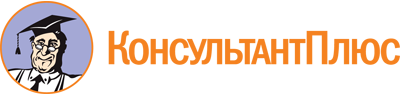 Справочная информация: 
"Производственный календарь на 2024 год 
для пятидневной рабочей недели"ЯнварьЯнварьЯнварьЯнварьЯнварьЯнварьФевральФевральФевральФевральФевральФевральМартМартМартМартМартМартПонедельник2916233061320276132027Вторник31017243171421287 <*>142128Среда4111825181522 <*>18152229Четверг512192629162329162330Пятница61320273101724310172431Суббота714212841118254111825Воскресенье1815222951219265121926АпрельАпрельАпрельАпрельАпрельАпрельМайМайМайМайМайМайИюньИюньИюньИюньИюньИюньПонедельник3101724181522295121926Вторник4111825291623306132027Среда51219263101724317142128Четверг6132027411182518152229Пятница7142128512192629162330Суббота1815222961320273101724Воскресенье2916233071421284111825ИюльИюльИюльИюльИюльИюльАвгустАвгустАвгустАвгустАвгустАвгустСентябрьСентябрьСентябрьСентябрьСентябрьСентябрьПонедельник31017243171421284111825Вторник4111825181522295121926Среда5121926291623306132027Четверг61320273101724317142128Пятница7142128411182518152229Суббота18152229512192629162330Воскресенье2916233061320273101724ОктябрьОктябрьОктябрьОктябрьОктябрьОктябрьНоябрьНоябрьНоябрьНоябрьНоябрьНоябрьДекабрьДекабрьДекабрьДекабрьДекабрьДекабрьПонедельник2916233061320274111825Вторник31017243171421285121926Среда4111825181522296132027Четверг5121926291623307142128Пятница61320273 <*>10172418152229Суббота7142128411182529162330Воскресенье1815222951219263101724312024 годКоличество днейКоличество днейКоличество днейКоличество днейРабочее время (в часах)Рабочее время (в часах)Рабочее время (в часах)Рабочее время (в часах)Рабочее время (в часах)Рабочее время (в часах)Рабочее время (в часах)Рабочее время (в часах)Рабочее время (в часах)2024 годКалендарные дниРабочие дниРабочие дниВыходные и праздничные днипри 40-часовой рабочей неделепри 39-часовой рабочей неделепри 36-часовой рабочей неделепри 35-часовой рабочей неделепри 33-часовой рабочей неделепри 30-часовой рабочей неделепри 24-часовой рабочей неделепри 20-часовой рабочей неделепри 18-часовой рабочей неделеЯнварь31171414136132,6102119112,210281,66861,2Февраль292099159155107139131119957971Март31201111159155131139131119957971I квартал91573434454442,6340397374,2340271,6226203,2Апрель302199168163,8120147138,6126100,88475,6Май31201111159155120139131119957971Июнь30191111151147,2126132124,411390,27567,4II квартал916031314784663664183943582862382141-е полугодие1821176565932908,6706815768,2698557,6464417,2Июль312388184179,4126161151,8138110,49282,8Август312299176171,6138154145,2132105,68879,2Сентябрь302199168163,8126147138,6126100,88475,6III квартал92662626528514,8390462435,6396316,8264237,6Октябрь312388184179,4132161151,8138110,49282,8Ноябрь302199167162,8125146137,612599,88374,6Декабрь31211010168163,8126147138,6126100,88475,6IV квартал926527275195063834544283893112592332-е полугодие184131535310471020,8773916863,6785627,8523470,62021 год36624811811819791929,4147917311631,814831185,4987887,8Среднемесячное количество рабочих часовСреднемесячное количество рабочих часовСреднемесячное количество рабочих часовСреднемесячное количество рабочих часовСреднемесячное количество рабочих часов164,4160,3148,0164,9160,8160,3144,3136,0123,6